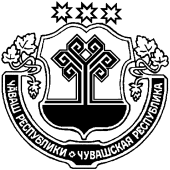 В соответствии с Законом Чувашской Республики от 04.06.2007 № 14 «О противодействии коррупции», в целях реализации мероприятий, в том числе предусмотренных подпунктом «б» пункта 3 Национального плана противодействия коррупции на 2021 – 2024 года, утвержденного Указом Президента Российской Федерации от 16.08.2021 № 478, администрация Солдыбаевского сельского поселения постановляет:1. Внести в План мероприятий по противодействию коррупции Солдыбаевском сельском поселении на 2021 год, утвержденный  постановлением администрации Солдыбаевского сельского поселения от 11.01.2021 № 1 (далее – План) следующие изменения: дополнить План пунктом 5.4 следующего содержания:2) пункты 6.2 и 6.3 Плана изложить в следующей редакции:2. Настоящее постановление вступает в силу после его официального опубликования. Глава Солдыбаевского сельского поселения                                                                                Козловского района Чувашской Республики	Е.Н. Краснова ЧĂВАШ  РЕСПУБЛИКИКУСЛАВККА  РАЙОНĔЧУВАШСКАЯ РЕСПУБЛИКА КОЗЛОВСКИЙ РАЙОНТĔМШЕР  ЯЛ ПОСЕЛЕНИЙĚНАДМИНИСТРАЦИЙĔЙЫШĂНУ«18»  октября  2021 г.  №  56Темшер ялěАДМИНИСТРАЦИЯ СОЛДЫБАЕВСКОГО СЕЛЬСКОГОПОСЕЛЕНИЯ ПОСТАНОВЛЕНИЕ«18»   октября  2021 г.  № 56деревня СолдыбаевоО внесении изменений в постановление администрации Солдыбаевского сельского поселения Козловского района Чувашской Республики от 11.01.2021 № 1 «Об утверждении плана мероприятий по противодействию коррупции в Солдыбаевском  сельском поселении на 2021 год»5.4Организация участия муниципальных служащих, работников, в должностные обязанности которых входит участие в проведении закупок товаров, работ, услуг для обеспечения муниципальных нужд, в мероприятиях по профессиональному развитию в области противодействия коррупции, в том числе их обучение по дополнительным профессиональным программам в области противодействия коррупции.Администрация Солдыбаевского сельского поселения2021 г.6.2.Организация участия муниципальных служащих, работников, в должностные обязанности которых входит участие в противодействии коррупции, в мероприятиях по профессиональному развитию в области противодействия коррупции, в том числе их обучение по дополнительным профессиональным программам в области противодействия коррупцииАдминистрация Солдыбаевского сельского поселения2021г.6.3.Организация участия лиц, впервые поступивших на муниципальную службу или на работу в организации и замещающих должности, связанные с соблюдением антикоррупционных стандартов, в мероприятиях по профессиональному развитию в области противодействия коррупцииАдминистрация Солдыбаевского сельского поселения2021 г.